                                                                                                            Директору МОАУ «Гимназия № 5»                                                                      В.С. Поповойот ____________________________                                                                                                                                     (ФИО)____________________________________________________________                                                                                                       (вид документа) серия ________ № ______________  кем и когда выдан __________________________________________________________________________ЗАЯВЛЕНИЕПрошу зачислить на очную форму получения образования по ООП НОО                   в  _______ класс в МОАУ «Гимназия № 5» ________________________________________                                                (ФИО ребёнка)____________________________________________________________________________1. Дата рождения ребёнка: "_____" _______________ 20__ г.2. Место рождения ребёнка: ____________________________________________________3. Адрес регистрации ребенка (по месту жительства/пребывания): _________________________________________________________________________________________________4. Адрес фактического места жительства ребёнка: ______________________________________________________________________________________________________________5. Сведения о родителях (е) (законных(ого) представителях(я)) ребёнка:ФИО мамы: _________________________________________________________________Контактный телефон: _________________________________________________________Адрес места жительства: _______________________________________________________E-mail (адрес электронной почты):_______________________________________________ФИО папы: _________________________________________________________________Контактный телефон: _________________________________________________________Адрес места жительства: ______________________________________________________E-mail (адрес электронной почты):_______________________________________________6. Сведения о наличии права первоочередного или преимущественного  приема:_________________________________________________________________________________________________________________________________________________7. Потребность ребенка или поступающего в обучении по адаптированной образовательной программе и (или) в создании специальных условий для организации обучения и воспитания обучающегося с ограниченными возможностями здоровья в соответствии с заключением психолого-медико-педагогической комиссии )при наличии) или инвалида (ребенка-инвалида) в соответствии с индивидуальной программой реабилитации:1)нуждаюсь    2)не нуждаюсь К заявлению прилагаю следующие документы:1. _______________________________________________________________________2. _______________________________________________________________________3. _______________________________________________________________________4. _______________________________________________________________________5. _______________________________________________________________________Дата подачи заявления: «______» __________________ 20____ г.______________________ ___________________(подпись родителя (ей) (законного(ых) представителя(ей)) С уставом, с лицензией на осуществление образовательной деятельности, со свидетельством о государственной аккредитации, с образовательными программами и другими документами, регламентирующими организацию и осуществление образовательной деятельности, права и обязанности обучающихся ознакомлен (а).Достоверность и полноту указанных сведений подтверждаю.______________________ ___________________(подпись родителя(ей) (законного(ых) представителя(ей)) В соответствии с Федеральным законом от 27.07.2006 № 152-ФЗ «О персональных данных» даю свое согласие на обработку моих и моего ребенка персональных данных, указанных в заявлении, а также их передачу в электронной форме по открытым каналам связи сети Интернет в государственные и муниципальные органы и долгосрочное использование в целях предоставления образовательной услуги согласно действующему законодательству (обработка персональных данных осуществляется в соответствии с ФЗ от 27.07.2006 №152 ФЗ (в ред. Федерального закона от 05.04.2013 N 43-ФЗ), предусмотренных Федеральным законом от 27 июля 2010 года N 210-ФЗ "Об организации предоставления государственных и муниципальных услуг", включая регистрацию субъекта персональных данных на едином портале государственных и муниципальных услуг и (или) региональных порталах государственных и муниципальных услуг). В соответствии со статьями 14, 44 Федерального закона от 29 декабря 2012 года         № 273-ФЗ «Об образовании в Российской Федерации», даю согласие на изучение родного языка (русский) и родной литературы (русская). _________________________________________(подпись родителя (ей) (законного(ых) представителя(ей)) Настоящее согласие может быть отозвано мной в письменной форме и действует до даты подачи мной заявления об отзыве.______________________ ___________________(подпись родителя (ей) (законного(ых) представителя(ей)) Документ в получении документов, содержащий информацию о регистрационном номере заявления о приеме ребёнка в образовательную организацию, о перечне представленных документов, заверенный подписью должностного лица, ответственного за прием документов, и печатью получил(а).______________________ ___________________(подпись родителя(ей) (законного(ых) представителя(ей))Заявление № _________ от «_____»_____20___ г.Для рассмотрения  «_____»___________20____г._________________________Попова В.С.                    (подпись)В приказ о зачислении  «_____»__________20___г._________________________Попова В.С.                    (подпись)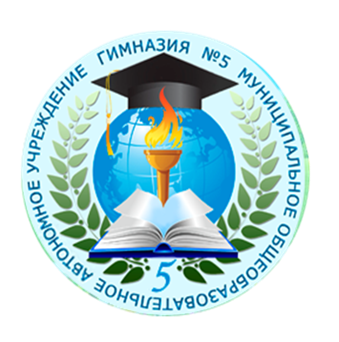 